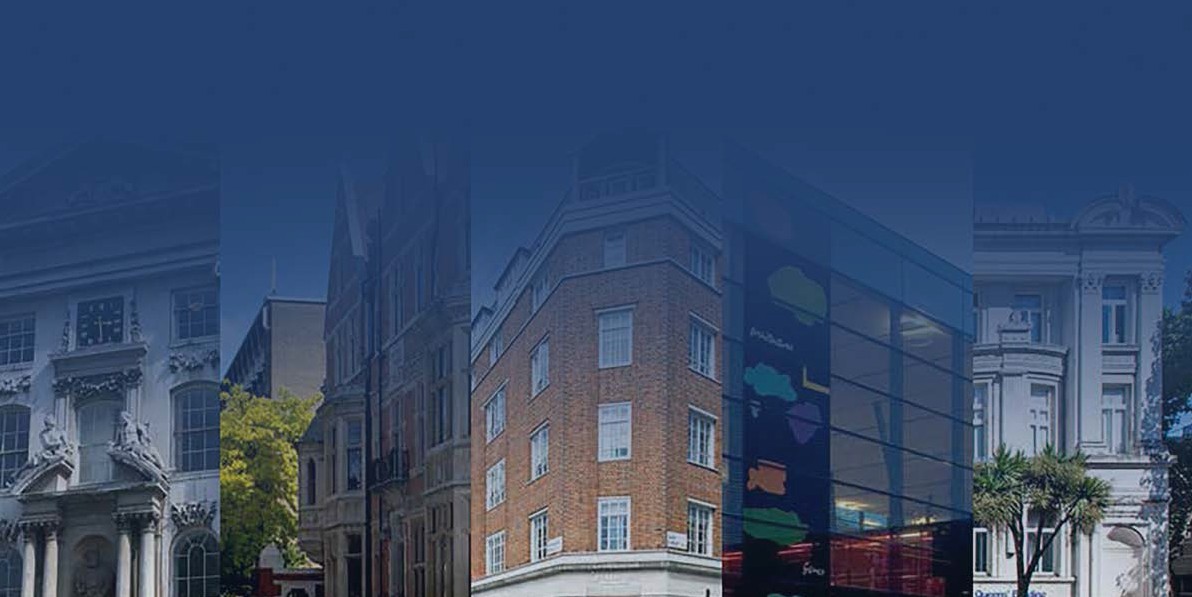 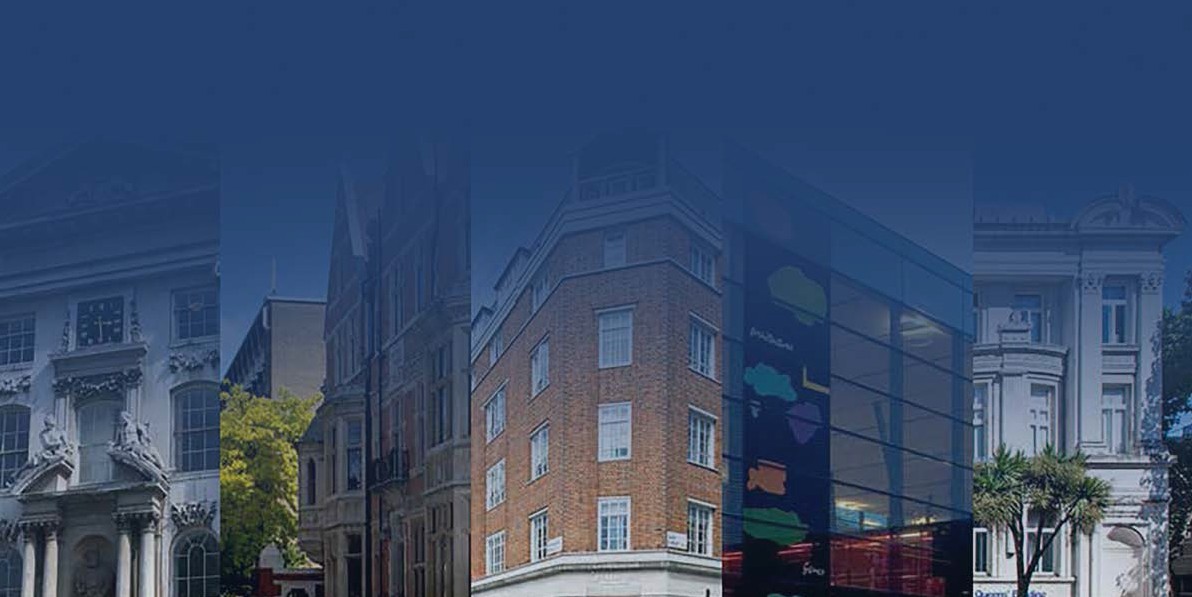 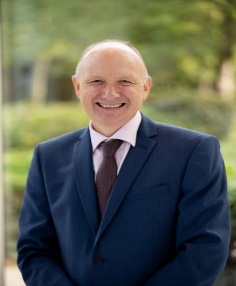 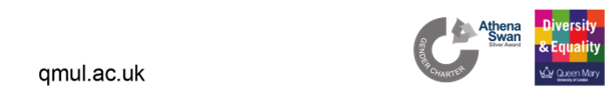 Our strategy 2030In 2019, Queen Mary University of London launched a bold new Strategy with the vision to open the doors of opportunity. By 2030, we will be the most inclusive university of its kind, anywhere. We are doing this by building on our existing cultural diversity to create a truly inclusive environment, where students and staff flourish, reach their full potential and are proud to be part of the University. Continuing our long tradition of commitment to public good, we will generate new knowledge, challenge existing knowledge, and engage locally, nationally and internationally to create a better world. We have five core values that will help us to reach this goal:We are inclusive, supporting talented students and staff regardless of their background, and engaging with our local and global communities. We are proud of the difference we can all make when we work collectively. We are ambitious, fostering innovation and creativity, disrupting conventional thought, and responding with imagination to new opportunities.We are collegial, promoting a strong community through openness, listening, understanding, co-operation and co-creation.We are ethical, acting with the highest standards, and with integrity, in all that we do.To enable our staff to flourish and to reach their full potential throughout their employment at Queen Mary, we offer a range of benefits:Staff benefitsJob descriptionJob contextBriefly describe the setting of the post within the School/Dept/Institute. Please see guidance notes for additional instructions and working examples of job contexts for a variety of roles at Queen Mary.Job purposeTo undertake research investigations in collaboration with and under the supervision of [title of Line Manager/Supervisor/Principal Investigator] in order to realise the objectives and development of the research programme into [details of research programme].Main duties and responsibilitiesContribute towards the [research programme] at all stages where relevant  byapplying agreed research principles,  protocols and assisting in the planning and delivery of the programme of research.Responsible, under the general guidance of the [Line Manager/Supervisor/PI], for undertaking specific research activities relating to the programme of work.Prepare reports of research results for public presentation through seminars and conferences. Contribute to writing papers summarising research findings for publication in peer-reviewed journals (of high international standing where appropriate) and other reports where required. Conduct empirical research as required by the research programme. Make research initiatives and original contributions to the research programme wherever possible, and to contribute freely to the team research environment in a manner conducive to the success of the research programme as a whole.Develop, in collaboration with the [Principal Investigator/line manager/supervisor], such new techniques as may be necessary to achieve the objectives of the research.Collate data and undertake any appropriate analysis of data as requested by the [Line Manager/Supervisor/PI]. Maintain appropriate databases, keeping accurate written and computerised records and to ensure that these records are stored in a secure place, and to maintain confidentiality of all electronically stored personal data in line with the provisions of the Data Protection Act.Undertake literature and database searches for the research project, and to be able to interpret and present the findings of the literature searches and advise the research teams appropriately regarding potential projects as required by the [Line Manager/Supervisor/PI].Work closely with colleagues e.g. Joint Research Management Office, Impact team, to provide assistance with, and ensure delivery of, the administrative aspects of the research activities as required by the needs of the research programme.Keep up to date with subject related and appropriate academic/professional matters, in particular, developments in the specific subject area.Provide oversight/support for, and assist in the supervision of, student projects, as required.[Optional] To show a professional attitude to matters of laboratory hygiene, organisation and safety, and to observe and to take an active role in fulfilling all statutory health and safety regulations. [Optional] To ensure that all research is undertaken according to good research practice and guidance, such as Good Clinical Practice (GCP), / Good Laboratory Practice (GLP),/  and University protocols.[Optional] To coordinate the provision of consumable items for the facility (auditing stock, liaising with suppliers, preparing regular orders of commonly used items).The duties of the post outlined above are not exhaustive, and the postholder will be expected to be co-operative and flexible, undertaking such administrative and other duties as may from time to time be reasonably expected of a member of research grade staff in a university.These duties will be subject to review in line with the changing requirements of the School/Institute/University, and with the development needs of the postholder as identified through regular review/appraisal processes.For appointments at Grade 5 the following additional responsibilities apply:Contribute to writing bids for research grants, by preparing appropriate data, calculating costs and drafting documentation for review.Investigate models and new approaches in order to test and develop them as appropriate in the research programme.Regularly publish own research work in refereed journals, disseminate findings at conferences, and/or exhibit work at other appropriate events.Supervise and lead the work of a team of research assistants, providing appropriate support, coaching, feedback and development opportunities. Ensure all supervision and leadership is in accordance with Queen Mary Values and the principles of equality, diversity and inclusion. Create and maintain a positive and productive working environment for the team.The above list of responsibilities is not exhaustive and the jobholder may be required to undertake other duties commensurate with the level of the role, as reasonably requested by their line manager.This job description accurately reflects the duties and responsibilities of the role at the time the job description was written. These duties and responsibilities may change over time without significantly impacting on the character of the role, the overall level of responsibility, or its grade.Depending on strategic or operational needs, the jobholder may in the future be required to work for another existing or new organisational unit and/or at a different site within Queen Mary. This may be on a temporary or indefinite basis and may involve a change in line management and / or regularly working at more than one site.The above list of responsibilities is not exhaustive and the jobholder may be required to undertake other duties commensurate with the level of the role, as reasonably requested by their line manager.This job description accurately reflects the duties and responsibilities of the role at the time the job description was written. These duties and responsibilities may change over time without significantly impacting on the character of the role, the overall level of responsibility, or its grade.Depending on strategic or operational needs, the jobholder may in the future be required to work for another existing or new organisational unit and/or at a different site within Queen Mary. This may be on a temporary or indefinite basis and may involve a change in line management and / or regularly working at more than one site.Essential: Requirements without which the job could not be done.Desirable: Requirements that would enable the candidate to perform the job well.Person specificationThis table lists the essential and desirable requirements needed in order to perform the job effectively. Candidates will be shortlisted based on the extent to which they meet these requirements.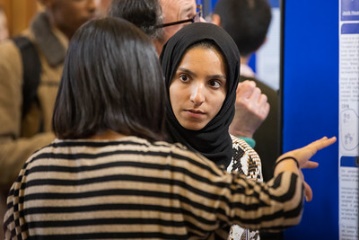 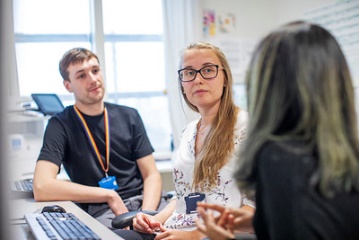 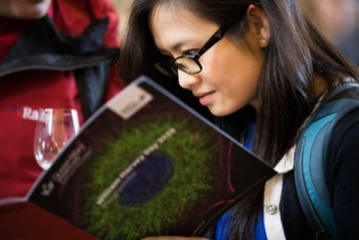 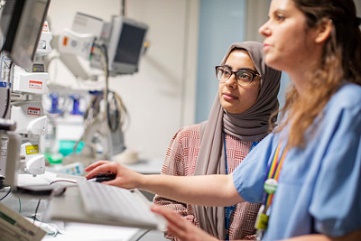 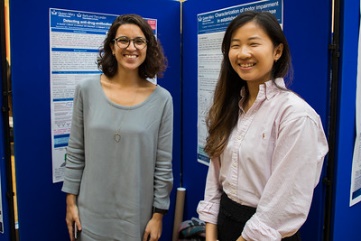 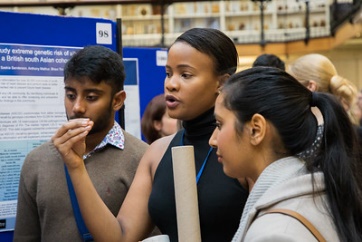 * The University has a legal responsibility to ensure that all potential employees can provide documentary evidence of their legal right to work in the UK prior to commencing employment.  Candidates shortlisted for interview will be ask to bring their passport or another acceptable form of evidence to verify their right to work. Visa Sponsorship For those who do not have a right to work in the UK, the University is a UKVI licensed sponsor and is able to issue a Certificate of Sponsorship (CoS) to successful candidates who are offered skilled roles and meet the eligibility criteria. The CoS enables candidates to apply for a Skilled Worker visa.  Further information on the Skilled Worker visa can be found via: www.gov.uk/skilled-worker-visaGlobal Talent Visa Route              The Global Talent visa is an alternative route to sponsorship, directly applied for by the applicant. It is open to those wishing to work in the UK and who are a leader or potential leader in the fields of academia or research, arts and culture, and digital technology. Further information on the Global Talent Route can be found via: https://www.gov.uk/global-talentFor additional information on both visa sponsorship and non-sponsorship visa routes, please visit the UK Visas and Immigration website: https://www.gov.uk/browse/visas-immigration/work-visasAcademic Technology Approval Scheme (ATAS)Academics and Researchers applying for Skilled Worker visas and Sponsored Researchers applying for Government Authorised Exchange visas who will be undertaking research activities, at PhD level or above, in the one of the ATAS listed subject areas  will be required to obtain an ATAS certificate before they can apply for a visa to work in the UK.Exemptions will exist for nationals from the EEA, Australia, Canada, Japan, New Zealand, Singapore, South Korea, Switzerland and USA and those applying for Global Talent Visas. For further information on this, please visit the UK Visas and Immigration website: https://www.gov.uk/guidance/find-out-if-you-require-an-atas-certificate 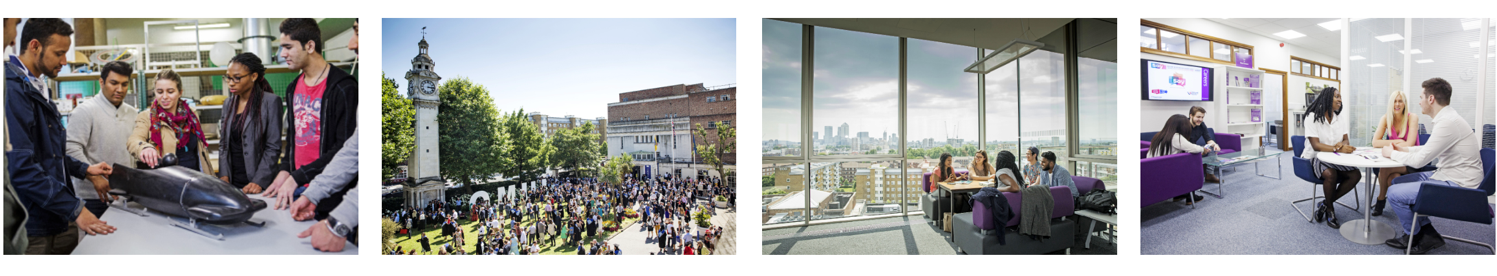 EDI InitiativesQueen Mary is committed to advancing Equality, Diversity and Inclusion (EDI). We hold a Silver Institutional Athena SWAN award for advancing gender equality and champion a number of EDI initiatives across the University. We also offer a number of development programmes including Springboard, Aurora and B-MEntor.  We are committed to championing EDI relating to all protected characteristics and other underrepresented and marginalised groups under the Equality Act 2010. We offer ‘Introducing Inclusion’ training for staff to give them an understanding of EDI related issues and provide them with the tools needed to champion inclusivity and embed best inclusive practice in all the work they do.  EDI is built into everything we do at Queen Mary, and ischampioned through a well-established governance structure. If you are interested in learning more about Equality, Diversity and Inclusion at Queen Mary and how to get involved then please contact hr-equality@qmul.ac.uk.  Flexible working:Queen Mary is proud of the diversity of its staff and students. We encourage inclusive practices in everything that we do, to ensure that everyone who works here feels valued and enabled to have a positive working experience. We are therefore open to considering applications from candidates wishing to work flexibly, balanced against business need. Our Flexible Working Policy includes examples of some of the flexible working arrangements that could be considered. If you feel that this is something that may be of benefit to you, please do ask.Family Friendly Policies:Queen Mary recognises the commitments that staff have to their family and the importance of work-life balance. To support this Queen Mary offers a range of family friendly policies with enhanced rates of pay available for family-related leave, following a qualifying period of service.  Further InformationDetails about the school can be found at:Informal enquiries should be made to:General InformationPlease note that we advertise our salaries on a range to indicate the trajectory of progression that can be made. Appointments are usually made at the start of the salary range. The Queen Mary salary structure includes automatic pay progression within the published grades, subject to service, funding and performance. In addition to this, there are performance related annual pay review schemes in place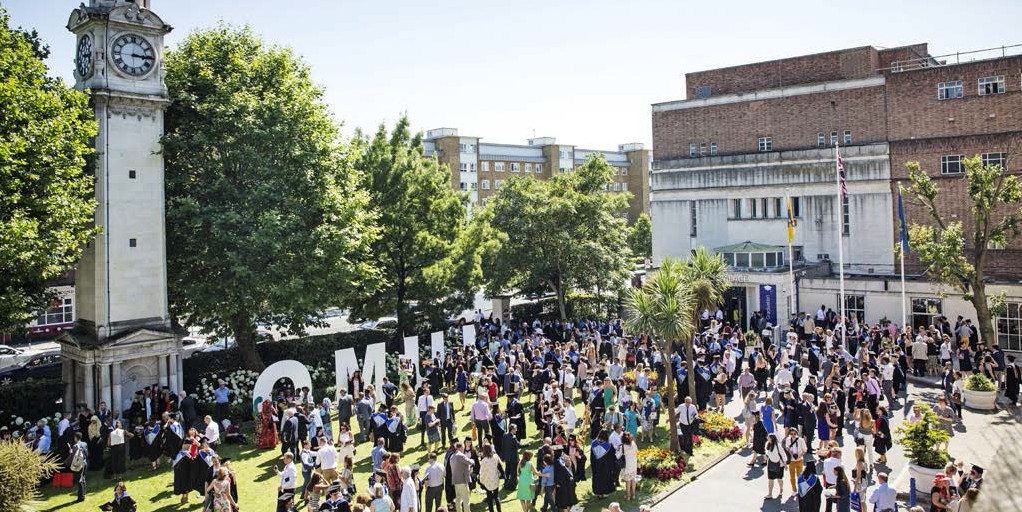 •	Annual leave – the full-time annual leave 
   annual entitlement is 30 working days 
   (not including bank holidays). • 	Season ticket loan scheme• 	Pension scheme• 	Reward and recognition schemes•  Staff Networks• 	Cycle to work scheme• 	Qmotion sport fitness centre• 	 Employee Assistance Programme• 	Family friendly policies• 	Flexible working practices• 	On-site day nurseryJob detailsJob detailsJob titlePostdoctoral Research Associate School/Dept/Institute Centre/FacultyReports to[title of Line Manager/Supervisor/Principal Investigator]Grade and salary4 through 5 Hours per week (full-time/part-time)Appointment periodIndefinite / xx months/years including reason for fixed term contract if applicableCurrent locationWork activity typeResearch onlyQualificationsEssential DesirablePhD (or close to completion) or research qualification/experience equivalent to PhD level in the relevant subject area for the research programme Educated to degree level in a relevant fieldQualifications in [specify any additional requirements][additional requirements for the role]Experience/KnowledgeRelevant knowledge and experience in [relevant subject/research area] [To be marked as essential or desirable as required.]Understanding of the research process and knowledge of appropriate research protocolsExperience in planning and delivery of own work allocation, to agreed timescales and quality standardsExperience of the research environmentExperience of collaborative team working to achieve a common goal/objectiveExperience in maintaining accurate and up to date recordsExperience in report-writing, utilising appropriate styles/approaches to suit the audienceExperience in collating, maintaining and deploying data-sets to produce, interpret and present data reports and analysis.For Grade 5 appointments, demonstrate/evidence the following experience/ability:Contribute to writing bids for research grantsInvestigate models and approaches to test and develop themRegularly publish research work in refereed journals, disseminate findings at conferences, or exhibit work at other appropriate events Supervise the work of research assistants(For British Academy and Leverhulme Fellows) Secured independent fundingSkills/AbilitiesEffective report-writing, written and verbal communication skills. Able to adapt style/approach appropriately to suit the audience. Effective team working with a collaborative style.Proven ability to maintain accurate and up to date recordsAbility to organise and prioritise own work and organise research within the project timetableExperience of using Microsoft Office packages (Word, Excel, Outlook and Powerpoint)Able to identify appropriate solutions from a set of principles and/or prior experience rather than from a specific set of proceduresAble to apply appropriate judgement in a range of non-routine work situations and prioritise appropriately under pressureAdvanced IT, numeracy and analytical skills with a high level of accuracy and attention to detailOtherWillingness to work flexibly in order to achieve the demands of the research programmeSelf-motivated and able to work without close supervisionOrganised and methodical, and able to use own initiative where appropriateAbility to maintain confidentiality when handling sensitive data*The ability to meet UK ‘right to work’ requirements.